Д/з от 14.10.19Выучите определение опевания!Опевание — это окружение устойчивых ступеней ближайшими неустойчивыми.На уроке мы познакомились со знаками альтерации. Выучите!Диез повышает звук на полтона.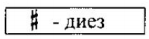 Бемоль понижает звук на полтона.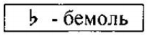 Бекар – это знак отмены действия диеза и бемоля.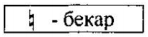 Потренируйтесь в написании диезов на линейках и между линейками нотного стана строго по образцам. Пишем аккуратно!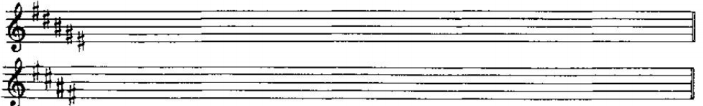 Потренируйтесь в написании бемолей на линейках и между линейками нотного стана строго по образцам. Пишем аккуратно!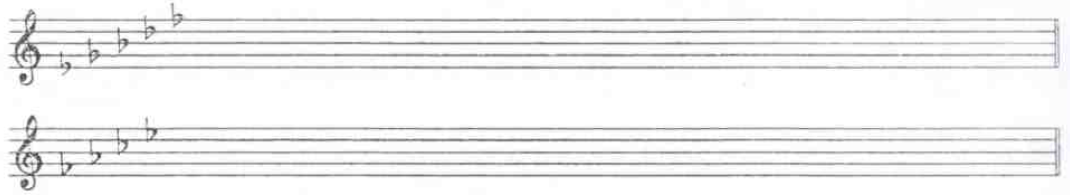 Потренируйтесь в написании бекаров на линейках и между линейками нотного стана строго по образцам. Пишем аккуратно!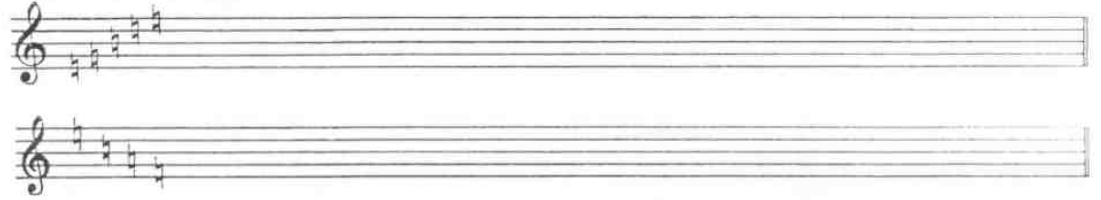 Повторите в До мажоре устойчивые, неустойчивые, вводные звуки, тоническое трезвучие, опевание устойчивых ступеней (см. предыдущее задание).Н. Баева, Т. Зебряк «Сольфеджио» 1-2 кл. № 22 — поём с дирижированием.